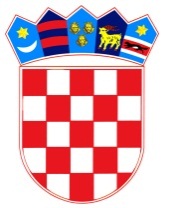            REPUBLIKA HRVATSKAOSJEČKO-BARANJSKA ŽUPANIJA            OPĆINA ŠODOLOVCI                    Općinsko vijećeKLASA: 021-05/21-02/1URBROJ: 2121/11-01-21-1Šodolovci, 23. veljače 2021.	Na temelju članka 33. Statuta Općine Šodolovci („Službeni glasnik“ Općine Šodolovci broj 03/09, 2/13, 7/16 i 4/18), sazivam30. SJEDNICU OPĆINSKOG VIJEĆAOPĆINE ŠODOLOVCIza ponedjeljak, 01. ožujka 2021. godine u 19.00 sati u prostorijama Općine Šodolovci, u Šodolovcima, Ive Andrića 3, za koju predlažem slijedećiD n e v n i  r e d:Razmatranje i usvajanje zapisnika sa 29. sjednice Općinskog Vijeća Općine Šodolovci,Prijedlog Odluke o izmjenama i dopunama Odluke o komunalnom redu Općine Šodolovci,Prijedlog Odluke o izgledu službene iskaznice i odore komunalnog redara Općine Šodolovci,Prijedlog Statuta Općine Šodolovci,Prijedlog Poslovnika Općinskog vijeća Općine Šodolovci,Prijedlog Odluke o izmjeni i dopuni Odluke o naknadama vijećnika Općine Šodolovci,Prijedlog Plana djelovanja u području prirodnih nepogoda Općine Šodolovci za 2021. godinu,Prijedlog Odluke o produljenju važenja Strateškog razvojnog programa Općine Šodolovci za razdoblje od 2015. do 2020. godine,Prijedlog Godišnjeg izvještaj o izvršenju Proračuna Općine Šodolovci za 2020. godinu,Prijedlog Odluke o raspodjeli rezultata poslovanja Općine Šodolovci za 2020. godinu,Prijedlog Izvješća o ostvarenju Programa javnih potreba u kulturi i religiji na području Općine Šodolovci za 2020. godinu,Prijedlog Izvješća o ostvarenju Programa javnih potreba u sportu na području Općine Šodolovci za 2020. godinu,Prijedlog Izvješća o ostvarenju Programa javnih potreba u socijalnoj skrbi Općine Šodolovci za 2020. godinu,Prijedlog Izvješća o ostvarenju Programa javnih potreba u predškolskom odgoju i obrazovanju Općine Šodolovci za 2020. godinu,Prijedlog Izvješća o ostvarenju Programa održavanja objekata i uređaja komunalne infrastrukture Općine Šodolovci za 2020. godinu,Prijedlog Izvješća o ostvarenju Programa gradnje objekata i uređaja komunalne infrastrukture Općine Šodolovci za 2020. godinu,Prijedlog Izvješća o ostvarenju Programa utroška sredstava naknade za zadržavanje nezakonito izgrađenih zgrada u prostoru Općine Šodolovci za 2020. godinu,Prijedlog Izvješća o ostvarenju Programa utroška sredstava šumskog doprinosa za 2020. godinu,Prijedlog Izvješća o ostvarenju Programa utroška sredstava ostvarenih raspolaganjem poljoprivrednim zemljištem u vlasništvu Republike Hrvatske na području Općine Šodolovci za 2020. godinu,Prijedlog Izvješća o obavljenom popisu imovine i obveza Općine Šodolovci sa stanjem na dan 31.12.2020. godine, Prijedlog Izvješća o radu zamjenika općinskog načelnika koji obnaša dužnost općinskog načelnika Općine Šodolovci za razdoblje od 01.07.2020. do 31.12.2020. godine,Prijedlog Izvješća o lokacijama i količinama odbačenog otpada te troškovima uklanjanja odbačenog otpada na području Općine Šodolovci u 2020. godini,Prijedlog Izvješća o primjeni agrotehničkih mjera i mjera za uređenje i održavanje poljoprivrednih rudina na području Općine Šodolovci za 2020. godinu,Prijedlog Izvješća o stanju zaštite od požara na području Općine Šodolovci u 2020. godiniPrijedlog Provedbenog Plana unaprjeđenja zaštite od požara na području Općine Šodolovci za 2021. godinu,Prijedlog Plana motrenja, čuvanja i ophodnje otvorenog prostora i građevina za koje prijeti povećana opasnost od nastajanja i širenja požara na području Općine Šodolovci u 2021. godini,Prijedlog Odluke o mjerama zaštite od požara za vrijeme žetve i vršidbe na području Općine Šodolovci u 2021. godini,Prijedlog Odluke o posebnim mjerama zaštite od požara pri spaljivanju otpadnih materijala na poljoprivrednim i drugim površinama na području Općine Šodolovci u 2021. godini.Razno.                                                                       PREDSJEDNIK OPĆINSKOG VIJEĆA:                                                                                                       Lazar Telenta, v.r,